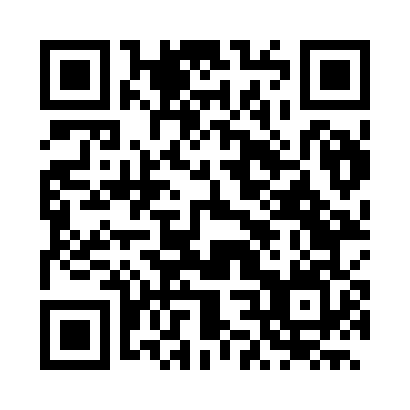 Prayer times for Sao Mateus, BrazilWed 1 May 2024 - Fri 31 May 2024High Latitude Method: NonePrayer Calculation Method: Muslim World LeagueAsar Calculation Method: ShafiPrayer times provided by https://www.salahtimes.comDateDayFajrSunriseDhuhrAsrMaghribIsha1Wed4:405:5411:362:535:196:292Thu4:405:5411:362:535:186:283Fri4:405:5511:362:525:186:284Sat4:405:5511:362:525:176:285Sun4:405:5511:362:525:176:276Mon4:415:5611:362:515:166:277Tue4:415:5611:362:515:166:268Wed4:415:5611:362:515:156:269Thu4:415:5711:362:505:156:2610Fri4:425:5711:362:505:146:2511Sat4:425:5711:362:505:146:2512Sun4:425:5811:362:505:146:2513Mon4:425:5811:362:495:136:2514Tue4:435:5811:362:495:136:2415Wed4:435:5911:362:495:136:2416Thu4:435:5911:362:495:126:2417Fri4:436:0011:362:495:126:2418Sat4:446:0011:362:485:126:2319Sun4:446:0011:362:485:116:2320Mon4:446:0111:362:485:116:2321Tue4:456:0111:362:485:116:2322Wed4:456:0111:362:485:116:2323Thu4:456:0211:362:485:106:2324Fri4:456:0211:362:475:106:2325Sat4:466:0311:362:475:106:2326Sun4:466:0311:372:475:106:2327Mon4:466:0311:372:475:106:2228Tue4:476:0411:372:475:106:2229Wed4:476:0411:372:475:106:2230Thu4:476:0411:372:475:106:2231Fri4:476:0511:372:475:106:22